Порядок настройки аккаунта на программном SIP-клиенте Bria для iPhone и AndroidДанное приложение можно установить в официальном порядке через Play Маркет (Google Play) если вы используете Android или через Apple AppStore если вы используете iPhone. На данной площадке доступны как бесплатные приложения в базовой конфигурации, так и за дополнительную плату с расширенными функциями. Для лучшего качества связи рекомендуем докупить G.729 кодек.Для настройки аккаунта на вашем программном SIP-клиенте Bria необходимо выполнить следующее:При покупке услуги АО «KazTransCom» выдаст Вам следующие параметры вашего аккаунта:Логин;Пароль;IP адрес SIP-сервера (Пример IP адреса: 195.210.46.100);Доменное имя SIP-сервера (Пример доменного имени: kaztranscom.kz ).Запустите приложение Bria и пройдите по ссылке: Настройки (Settings) =>Аккаунт (Accounts) = > «+» =>SIP – звонки (SIP –calls).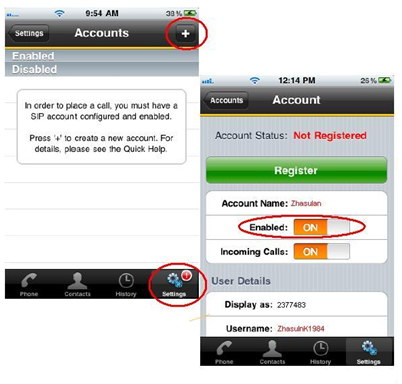 Необходимо заполнить следующие параметры: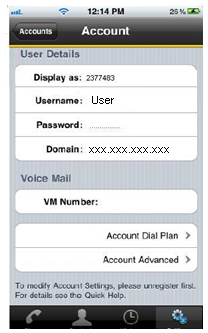 Включить акаунт  (Enabled) -  ON.Если у Вас есть дополнительные вопросы или Вы хотите получить помощь в настройке оборудования – Вы всегда можете обратиться в Call Centre позвонив по номер 8 800 099 0099 (звонки с городских номеров бесплатные) или по городским номерам, указанным на сайте: http://www.kaztranscom.kz.